Undergraduate Scholarship Programme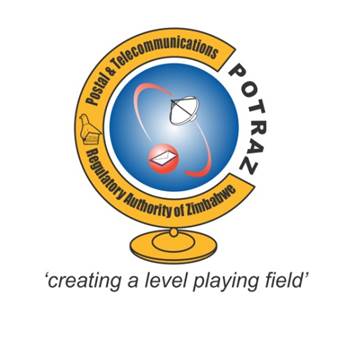 Reference for Student Application           Please complete as accurately and honestly as possible for us to access the applicant.Student First Names: 	 Student Surname: 	School Name: 	How long have you known the applicant?: 	In what capacity do you know the applicant?: 	   Please tick the appropriate box as it relates to the applicant.Application to work?Class Performance?Behaviour?Communication?Co-operation – Team Player?Leadership Positions held?Leadership Potential?Details of any other positions of responsibility held by the applicantPlease provide details on the character and integrity of the applicant and any special circumstances worth noting as to why this student should be considered for a scholarship.Referee Full Name: _________ ____________________         Designation: _________ ____________________	Mobile Number: _________ __Signature: 		School Stamp:	Date: 	Please scan and email the completed form to scholarships@potraz.gov.zwExcellentVery hardworkingGoodAverageBelowAverageOutstandingVery goodGoodAverageBelowAverageVeryDisciplinedDisciplinedNeeds toImproveOutstandingVery goodGoodAverageBelowAverageGoodAverageNeeds toImproveGreatpotentialAverageBelowaverageHeadBoy/GirlVice HeadBoy/GirlPrefectMonitorOtherspecify